ANEXO IIICARTA DE ANUÊNCIA E APOIO À AÇÃO DE EXTENSÃO PELA INSTITUIÇÃO PARCEIRAIDENTIFICAÇÃOA Instituição/Empresa supracitada, vem por meio desta declarar estar ciente e de acordo com a execução da ação de extensão Institucional do IFMG campus Governador Valadares, a ser submetida ao Processo Seletivo de Fomento às Ações de Extensão 2018.Sendo assim fica firmado o seguinte compromisso por parte da Instituição/Empresa:Obs: o Coordenador da ação de extensão deve inserir os pontos que caracterizem a afirmação da parceriaDeclaramos anuência aos termos do Edital, bem como comprometemo-nos a firmar parceria para a execução da ação supra identificada pelo período de execução previsto.Estamos cientes de que o presente instrumento será convertido posteriormente em um Acordo de Cooperação, a ser formalizado entre o Instituto Federal de Educação, Ciência e Tecnologia de Minas Gerais campus Governador Valadares e esta Instituição/Empresa, caso a propostas seja aprovada nos termos do Edital.Governador Valadares, _____/______________________/2018.Assinatura do responsável legal pela Instituição/Empresa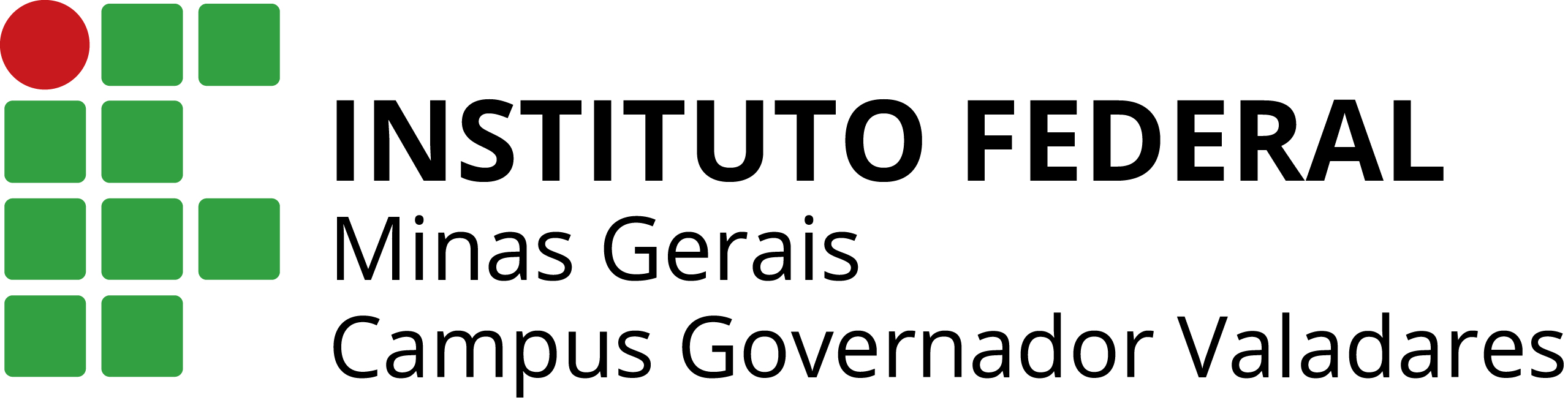 COORDENAÇÃO DE EXTENSÃO - COEXTPROGRAMA INSTITUCIONAL DE EXTENSÃO 2018IFMG Campus Governador ValadaresTítulo da Ação de Extensão:Nome da Instituição Parceira:CNPJ:CEP:Endereço:Bairro:Cidade/Estado:Telefone:E-mail:Representante legal (Nome/Cargo):